Профсоюзная дисконтная программа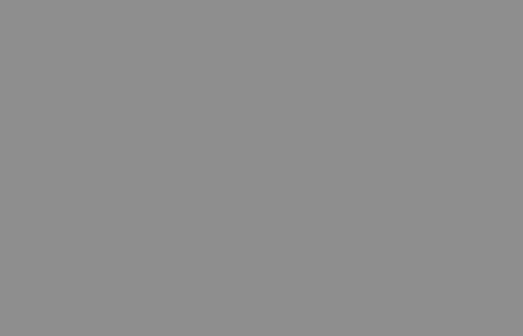 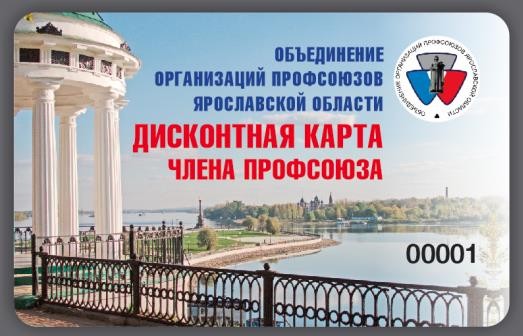 членов профсоюза. Программа включает в себя ряд маркетинговых мероприятий, направленных на предоставление различными организациями скидок владельцам дисконтных карт, членам профсоюза.Положениео профсоюзной дисконтной программе Союза «Объединение организаций профсоюзов Ярославской области» Общие положенияСоюзом «Объединение организаций профсоюзов Ярославской области» на территории Ярославской области реализуется социальный проект - профсоюзная дисконтная программа.Реализация социального проекта осуществляется в целях повышения социальной защищенности членов профсоюзов и мотивации профсоюзного членства. Основные понятия, используемые в ПоложенииПрофсоюзная дисконтная программа - комплекс маркетинговых мероприятий, направленных на предоставление Организациями скидок держателям профсоюзных дисконтных карт.Организатор проекта - Союз «Объединение организаций профсоюзов Ярославской области».Участники дисконтной программы Организации, предоставляющие скидку держателю профсоюзной дисконтной карты.Профсоюзная дисконтная карта - карта, удостоверяющая право держателя (члена профсоюза) на получение скидок у Организации - участника дисконтной программы.Держатель профсоюзной дисконтной карты - работник, член профсоюза, состоящий на учете в первичной профсоюзной организации, входящей в территориальную организацию общероссийского, межрегионального профсоюза, а в случае отсутствия территориальной организациинепосредственно в первичной или иной организации профсоюза, являющихся членскими организациями Союза «Объединение организаций профсоюзов Ярославской области».Скидка - процент, понижающий стоимость товара (товаров, работ, услуг) определяемый Организацией и Организатором проекта и зафиксированный в договоре о сотрудничестве.Организация - организация (предприятие, учреждение, индивидуальный предприниматель), участник профсоюзной дисконтной программы, предоставляющая товары, работы или услуги держателям профсоюзных дисконтных карт со скидкой, установленной договором о сотрудничестве между Организатором проекта и Организацией. Механизм реализации социального проектаВ рамках социального проекта участники профсоюзной дисконтной программы предоставляют скидки на свои товары, работы или услуги предъявителю профсоюзной дисконтной карты, а Организатор проекта отвечает за изготовление и распространение профсоюзных дисконтных карт среди членов профсоюза.Размер предоставляемой в рамках социального проекта скидки на товары (работы, услуги), а также конкретный перечень товаров (работ, услуг) определятся Организацией самостоятельно, и фиксируется при заключении договора о сотрудничестве между Организацией и Организатором проекта.Профсоюзная дисконтная карта распространяется среди членов общероссийских профсоюзов, межрегиональных профсоюзов состоящих на учете в первичной профсоюзной организации, входящей в территориальную организацию общероссийского, межрегионального профсоюза, а в случае отсутствия территориальной организации непосредственно в первичной или иной организации профсоюза, являющихся членскими организациями Союза«Объединение организаций профсоюзов Ярославской области».Для получения профсоюзной дисконтной карты член профсоюза обращается с заявлением (приложение № 1 к Положению) в первичную профсоюзную организацию, в которой он состоит на профсоюзном учете.Территориальная организация общероссийского, межрегионального профсоюза, а в случае отсутствия территориальной организации непосредственно первичная или иная организация профсоюза, являющиеся членскими организациями Союза «Объединение организаций профсоюзов Ярославской области» обращаются к Организатору проекта с ходатайством (обращением) (приложение № 2 к Положению), об изготовлении профсоюзных дисконтных карт, в котором указываются Ф.И.О. членов профсоюза, их должность (профессия), или род деятельности, наименование первичной профсоюзной организации, отметка о даче согласия на обработку персональных данных члена профсоюза. К ходатайству должны быть приложены оформленные в установленном порядке письменные согласия членов профсоюзов на обработку персональных данных (Приложение № 3 к Положению).Изготовление профсоюзных дисконтных карт и информационно- справочных буклетов с информацией об участниках дисконтной программыосуществляется за счет средств соответствующих территориальных организаций общероссийских, межрегиональных профсоюзов, а в случае отсутствия территориальных организаций - первичных профсоюзных или иных профсоюзных организаций соответствующих профсоюзов, являющихся членскими организациями Союза «Объединение организаций профсоюзов Ярославской области».Итоговая стоимость изготовления профсоюзных дисконтных карт и информационно-справочных буклетов с информацией об участниках дисконтной программы зависит от общего количества тиража профсоюзных дисконтных карт и информационно-справочных буклетов.Денежные средства, необходимые для оплаты изготовления профсоюзных дисконтных карт и информационно-справочных буклетов перечисляются на расчетный счет Организатора проекта или по его поручению непосредственно на расчетный счет организации, осуществляющей изготовление профсоюзных дисконтных карт и информационно-справочных буклетов.После изготовления профсоюзных дисконтных карт и информационно- справочных буклетов Организатор проекта передает их ответственному должностному лицу соответствующей территориальной организации общероссийского, межрегионального профсоюза или первичной профсоюзной (иной профсоюзной организаций), заказавшей их изготовление по акту приема-передачи (Приложение № 4 к Положению).Порядок распространения профсоюзных дисконтных карт и информационно-справочных буклетов среди членов профсоюза определяется непосредственно самими членскими организациями Союза «Объединение организаций профсоюзов Ярославской области».Держатели профсоюзной дисконтной карты учитываются в единой базе держателей дисконтных карт. Единая база держателей дисконтных карт ведется Организатором проекта.Профсоюзная дисконтная карта является срочной, номерной и предоставляется сроком на 3 года. В случае утраты (повреждения, утери) профсоюзная дисконтная карта восстановлению не подлежит.Замена профсоюзной дисконтной карты осуществляется только при перевыпуске карт, производимом по решению Организатора проекта. При этом, профсоюзная дисконтная карта нового образца может быть выдана члену профсоюза, сведения о котором содержаться в единой базе держателей дисконтных карт только в обмен на Карту старого образца либо иной  документ, подтверждающий невозможность предоставления ранее выданной карты старого образца.Профсоюзная	дисконтная	карта	является	собственностью	Союза«Объединение организаций профсоюзов Ярославской области».В случае прекращении членства в профсоюзе (выхода или исключения из профсоюза) профсоюзная дисконтная карта подлежит сдаче ответственному должностному лицу соответствующей территориальной организации общероссийского, межрегионального профсоюза или первичной профсоюзной (иной профсоюзной организаций) выдавшей профсоюзную дисконтную карту члену профсоюза.Скидки по профсоюзной дисконтной карте на товары и услуги предоставляются только в тех организациях, которые заключили договор о сотрудничестве с Союзом «Объединение организаций профсоюзов Ярославской области».Информация об организациях - участниках профсоюзной дисконтной программы, а также размерах и условиях предоставляемых ими скидок размещается на официальном Интернет-сайте Союза «Объединение организаций профсоюзов Ярославской области» - http://www.fnpryar.ru/. в самих организациях, предоставляющих скидку, в областной профсоюзной газете «Голос профсоюзов», в информационно-справочных буклетах.Профсоюзная дисконтная карта предъявляется продавцу (исполнителю работы, услуги) до начала расчета по оплате товара (работы, услуги).В случае отказа в предоставлении скидки держатель профсоюзной дисконтной карты имеет право: известить непосредственно руководство организации об отказе их сотрудника предоставить скидку на реализуемые этой фирмой товары или услуги (работы), предъявив профсоюзную дисконтную карту или сообщить в Союз «Объединение организаций профсоюзов Ярославской области».Участниками социального проекта - профсоюзная дисконтная программа могут быть только организации (предприятия, учреждения, индивидуальные предприниматели) зарегистрированные и осуществляющие свою деятельность на территории Ярославской области.Приложение № 1 к Положению о Профсоюзной дисконтной программеПредседателю ППО  	от члена профсоюза 	Ф.И.Остатус (работник, неработающий пенсионер)если работающий, указать место работы (должность)контактный телефонЗАЯВЛЕНИЕПрошу выдать мне профсоюзную дисконтную карту.С  Положением  о  профсоюзной  дисконтной  программе	Союза «Объединение организаций профсоюзов Ярославской области» ознакомлен.« 	» 	201 г. 		/	 подпись		расшифровкаСОГЛАСОВАНОПредседатель ППО  	Приложение № 3 к Положению оПрофсоюзной дисконтной программеВ Ярославский областной комитет Профсоюза работников народного образования и науки РФ150014. г. Ярославль, ул. Свободы, 87-аот  	Согласие на обработку персональных данных Я, нижеподписавшийся, 	 Проживающий по адресу  		Паспорт  серия	номер 	, выданВ соответствии с требованиями статьи 9 федерального закона от 27 07 06 "О персональных данных" N 152- ФЗ, подтверждаю свое согласие на обработку (сбор, запись, систематизацию, накопление, хранение, использование, передачу, уничтожение) Ярославскому областному комитету  Профсоюза  работников народного образования и науки РФ(далее - Оператор), в рамках реализации социального проекта - профсоюзная дисконтная программа, моих персональных данных, включающих: фамилию, имя, отчество, пол, дату рождения, данные документа, удостоверяющего личность (паспортные данные), адрес проживания, контактный телефон, место работы, должность.В процессе реализации Оператором социального проекта - профсоюзная дисконтная программа я предоставляю право должностным лицам Оператора, передавать мои персональные данные участникам социального проекта - профсоюзная дисконтная программа в рамках его реализации.Срок хранения моих персональных данных составляет три года.Передача моих персональных данных иным лицам или иное их разглашение может осуществляться только с моего письменного согласия.Настоящее согласие дано мной   	(дата)Подпись субъекта персональных данных  	Приложение № 2 к Положению о Профсоюзной дисконтной программеЯрославский городской комитет Профсоюза работников народного образования и науки РФ150014. г. Ярославль, ул. Свободы, 87-аХОДАТАЙСТВОоб изготовлении профсоюзных дисконтных картнаименование первичной профсоюзной организациипросит изготовить профсоюзные дисконтные карты для следующих членов Общероссийского Профсоюза образованияПредседатель ППО	 		 	(подпись)	(Ф.И.О.)М.П.Список участников профсоюзной дисконтной программы№Ф.И.О. члена профсоюзаДолжность (профессия) или род деятельностиНаименование первичной профсоюзной организацииОтметка о даче согласия на обработку персональныхданных123№ п/пНаименовани е организацииСферадеятельностиАдресРазмер скидкиПримечаниеЗдоровье, медицинские услуги:Здоровье, медицинские услуги:Здоровье, медицинские услуги:Здоровье, медицинские услуги:Здоровье, медицинские услуги:Здоровье, медицинские услуги:1ОООстоматологияг. ЯрославльСкидка по дисконтной профсоюзной карте – 5%(4852)21-08-«Стоматологияул.Белинского,35Скидка по дисконтной профсоюзной карте – 5%45Нинель»Скидка по дисконтной профсоюзной карте – 5%2Медицинскиймедицинскийг.Ярославль, ул.Скидка по дисконтной(4852)20-08-центрцентрРыбинская 30/30профсоюзной карте на72«Будь здоров»г.Рыбинскмедицинские услуги – 10ул.Кирова 32%,на услуги клиническойлаборатории -5%3«Оптимистоптикаг.Ярославль, пос КрасныйСкидка по дисконтной(4852)68-09-Оптика»бор,ст 1,профсоюзной карте на77ИП КапитановТЦ «Глобус»заказ очков – 11 %,И.Ена приобретениеконтактных линз -5%,назаказ очков для детей –20%.4Сетьортопедияг. Ярославль, ул. Свободы, д. 56/35Тел.: (4852) 30-22-09г. Ярославль, Ленинградский пр., д. 54Тел.: (4852) 55-65-55г. Ярославль, больница им. Н.В. Соловьева, ул.Загородный сад, д. 11 Тел.: (4852) 95-03-03г. Ярославль, пр-т Фрунзе, д. 3Тел.: (4852) 95-06-06г. Ярославль, Московский пр- т, д. 139Тел.: (4852) 44-17-10г. Рыбинск, ул. Румянцевская, д. 12Тел.: (4855) 25-42-75Скидка по дисконтной(4852)67-20-ортопедическиг. Ярославль, ул. Свободы, д. 56/35Тел.: (4852) 30-22-09г. Ярославль, Ленинградский пр., д. 54Тел.: (4852) 55-65-55г. Ярославль, больница им. Н.В. Соловьева, ул.Загородный сад, д. 11 Тел.: (4852) 95-03-03г. Ярославль, пр-т Фрунзе, д. 3Тел.: (4852) 95-06-06г. Ярославль, Московский пр- т, д. 139Тел.: (4852) 44-17-10г. Рыбинск, ул. Румянцевская, д. 12Тел.: (4855) 25-42-75профсоюзной карте – 707х салоновг. Ярославль, ул. Свободы, д. 56/35Тел.: (4852) 30-22-09г. Ярославль, Ленинградский пр., д. 54Тел.: (4852) 55-65-55г. Ярославль, больница им. Н.В. Соловьева, ул.Загородный сад, д. 11 Тел.: (4852) 95-03-03г. Ярославль, пр-т Фрунзе, д. 3Тел.: (4852) 95-06-06г. Ярославль, Московский пр- т, д. 139Тел.: (4852) 44-17-10г. Рыбинск, ул. Румянцевская, д. 12Тел.: (4855) 25-42-75%«Атлетика»г. Ярославль, ул. Свободы, д. 56/35Тел.: (4852) 30-22-09г. Ярославль, Ленинградский пр., д. 54Тел.: (4852) 55-65-55г. Ярославль, больница им. Н.В. Соловьева, ул.Загородный сад, д. 11 Тел.: (4852) 95-03-03г. Ярославль, пр-т Фрунзе, д. 3Тел.: (4852) 95-06-06г. Ярославль, Московский пр- т, д. 139Тел.: (4852) 44-17-10г. Рыбинск, ул. Румянцевская, д. 12Тел.: (4855) 25-42-75ИП Чернышг. Ярославль, ул. Свободы, д. 56/35Тел.: (4852) 30-22-09г. Ярославль, Ленинградский пр., д. 54Тел.: (4852) 55-65-55г. Ярославль, больница им. Н.В. Соловьева, ул.Загородный сад, д. 11 Тел.: (4852) 95-03-03г. Ярославль, пр-т Фрунзе, д. 3Тел.: (4852) 95-06-06г. Ярославль, Московский пр- т, д. 139Тел.: (4852) 44-17-10г. Рыбинск, ул. Румянцевская, д. 12Тел.: (4855) 25-42-75Т.В.г. Ярославль, ул. Свободы, д. 56/35Тел.: (4852) 30-22-09г. Ярославль, Ленинградский пр., д. 54Тел.: (4852) 55-65-55г. Ярославль, больница им. Н.В. Соловьева, ул.Загородный сад, д. 11 Тел.: (4852) 95-03-03г. Ярославль, пр-т Фрунзе, д. 3Тел.: (4852) 95-06-06г. Ярославль, Московский пр- т, д. 139Тел.: (4852) 44-17-10г. Рыбинск, ул. Румянцевская, д. 12Тел.: (4855) 25-42-755Стоматологиястоматологияг. ЯрославльСкидка по дисконтной(4852)44-81-для всей семьипр.Московский,93профсоюзной карте – 1081«Мишутка»%ОООВ зависимости от«Семейнаяколичества человек встоматология»семье, лечащихся встоматологии,предоставляется ещеиндивидуальная скидка.Аптеки:Аптеки:Аптеки:Аптеки:Аптеки:Аптеки:1Сеть аптекаптеки150064, Ярославская обл., г. Ярославль,Ленинградский просп., 72а, (за ТЦ Лотос)150044, Ярославская обл., г. Ярославль,Торговый комплекс на пересечении Ленинградскогопр-та и ул. Урицкого (напротив ТЦ «Космос»),150049, г. Ярославль, ул. Б.Октябрьская,д.126, пом.96-105 (напротив м-на«Природа»)150008, Ярославская обл., г. Ярославль,ул. Клубная, д.6 (ост. Средний поселок)Скидка по дисконтной«АПТЕКАРЬ»150064, Ярославская обл., г. Ярославль,Ленинградский просп., 72а, (за ТЦ Лотос)150044, Ярославская обл., г. Ярославль,Торговый комплекс на пересечении Ленинградскогопр-та и ул. Урицкого (напротив ТЦ «Космос»),150049, г. Ярославль, ул. Б.Октябрьская,д.126, пом.96-105 (напротив м-на«Природа»)150008, Ярославская обл., г. Ярославль,ул. Клубная, д.6 (ост. Средний поселок)профсоюзной карте – 3150064, Ярославская обл., г. Ярославль,Ленинградский просп., 72а, (за ТЦ Лотос)150044, Ярославская обл., г. Ярославль,Торговый комплекс на пересечении Ленинградскогопр-та и ул. Урицкого (напротив ТЦ «Космос»),150049, г. Ярославль, ул. Б.Октябрьская,д.126, пом.96-105 (напротив м-на«Природа»)150008, Ярославская обл., г. Ярославль,ул. Клубная, д.6 (ост. Средний поселок)% на все товары, за150064, Ярославская обл., г. Ярославль,Ленинградский просп., 72а, (за ТЦ Лотос)150044, Ярославская обл., г. Ярославль,Торговый комплекс на пересечении Ленинградскогопр-та и ул. Урицкого (напротив ТЦ «Космос»),150049, г. Ярославль, ул. Б.Октябрьская,д.126, пом.96-105 (напротив м-на«Природа»)150008, Ярославская обл., г. Ярославль,ул. Клубная, д.6 (ост. Средний поселок)исключением детского150064, Ярославская обл., г. Ярославль,Ленинградский просп., 72а, (за ТЦ Лотос)150044, Ярославская обл., г. Ярославль,Торговый комплекс на пересечении Ленинградскогопр-та и ул. Урицкого (напротив ТЦ «Космос»),150049, г. Ярославль, ул. Б.Октябрьская,д.126, пом.96-105 (напротив м-на«Природа»)150008, Ярославская обл., г. Ярославль,ул. Клубная, д.6 (ост. Средний поселок)питания.150064, Ярославская обл., г. Ярославль,Ленинградский просп., 72а, (за ТЦ Лотос)150044, Ярославская обл., г. Ярославль,Торговый комплекс на пересечении Ленинградскогопр-та и ул. Урицкого (напротив ТЦ «Космос»),150049, г. Ярославль, ул. Б.Октябрьская,д.126, пом.96-105 (напротив м-на«Природа»)150008, Ярославская обл., г. Ярославль,ул. Клубная, д.6 (ост. Средний поселок)Скидки не150064, Ярославская обл., г. Ярославль,Ленинградский просп., 72а, (за ТЦ Лотос)150044, Ярославская обл., г. Ярославль,Торговый комплекс на пересечении Ленинградскогопр-та и ул. Урицкого (напротив ТЦ «Космос»),150049, г. Ярославль, ул. Б.Октябрьская,д.126, пом.96-105 (напротив м-на«Природа»)150008, Ярославская обл., г. Ярославль,ул. Клубная, д.6 (ост. Средний поселок)предоставляются на150064, Ярославская обл., г. Ярославль,Ленинградский просп., 72а, (за ТЦ Лотос)150044, Ярославская обл., г. Ярославль,Торговый комплекс на пересечении Ленинградскогопр-та и ул. Урицкого (напротив ТЦ «Космос»),150049, г. Ярославль, ул. Б.Октябрьская,д.126, пом.96-105 (напротив м-на«Природа»)150008, Ярославская обл., г. Ярославль,ул. Клубная, д.6 (ост. Средний поселок)товары, которые150064, Ярославская обл., г. Ярославль,Ленинградский просп., 72а, (за ТЦ Лотос)150044, Ярославская обл., г. Ярославль,Торговый комплекс на пересечении Ленинградскогопр-та и ул. Урицкого (напротив ТЦ «Космос»),150049, г. Ярославль, ул. Б.Октябрьская,д.126, пом.96-105 (напротив м-на«Природа»)150008, Ярославская обл., г. Ярославль,ул. Клубная, д.6 (ост. Средний поселок)участвуют в акциях,150064, Ярославская обл., г. Ярославль,Ленинградский просп., 72а, (за ТЦ Лотос)150044, Ярославская обл., г. Ярославль,Торговый комплекс на пересечении Ленинградскогопр-та и ул. Урицкого (напротив ТЦ «Космос»),150049, г. Ярославль, ул. Б.Октябрьская,д.126, пом.96-105 (напротив м-на«Природа»)150008, Ярославская обл., г. Ярославль,ул. Клубная, д.6 (ост. Средний поселок)проводимых в данных150064, Ярославская обл., г. Ярославль,Ленинградский просп., 72а, (за ТЦ Лотос)150044, Ярославская обл., г. Ярославль,Торговый комплекс на пересечении Ленинградскогопр-та и ул. Урицкого (напротив ТЦ «Космос»),150049, г. Ярославль, ул. Б.Октябрьская,д.126, пом.96-105 (напротив м-на«Природа»)150008, Ярославская обл., г. Ярославль,ул. Клубная, д.6 (ост. Средний поселок)аптеках, а также на150064, Ярославская обл., г. Ярославль,Ленинградский просп., 72а, (за ТЦ Лотос)150044, Ярославская обл., г. Ярославль,Торговый комплекс на пересечении Ленинградскогопр-та и ул. Урицкого (напротив ТЦ «Космос»),150049, г. Ярославль, ул. Б.Октябрьская,д.126, пом.96-105 (напротив м-на«Природа»)150008, Ярославская обл., г. Ярославль,ул. Клубная, д.6 (ост. Средний поселок)товары по специальным150064, Ярославская обл., г. Ярославль,Ленинградский просп., 72а, (за ТЦ Лотос)150044, Ярославская обл., г. Ярославль,Торговый комплекс на пересечении Ленинградскогопр-та и ул. Урицкого (напротив ТЦ «Космос»),150049, г. Ярославль, ул. Б.Октябрьская,д.126, пом.96-105 (напротив м-на«Природа»)150008, Ярославская обл., г. Ярославль,ул. Клубная, д.6 (ост. Средний поселок)ценам.150042, Ярославская область, г. Ярославль,ул. Урицкого, д.3,пом.17-29 (рядом с кинотеатром«ОКТЯБРЬ»)150000, Ярославская обл., г. Ярославль,ул. Б. Октябрьская, д.80, пом. 1 этажа №1-8, 17 (ост. ул.Чайковского)150033, Ярославская обл., г. Ярославль,Тутаевское шоссе, д.81, (ост. 5 поликлиника)150051, г. Ярославль, ул. Папанина,д.5 (ост.ул. Папанина) 150047, Ярославская обл., г. Ярославль,ул. Чкалова, д.35 (ост. ул. Добрынина)150000, Ярославская область, г. Ярославль,ул. Республиканская, д.45, пом. 1 этажа №1, 5, 19-24,36150006, Ярославская обл., г. Ярославль,ул. Светлая, д. 38, пом.23,27,85,92-95150020, Ярославская обл., г. Ярославль,ул. Алмазная, д.13, пом. 1-10 150063, Ярославская обл., г. Ярославль,ул. Труфанова, 19, пом.107,108,153-156МКЦ “Победа”150006, Ярославская обл., г. Ярославль,пр-т Фрунзе, д.45150000, Ярославская обл., г. Ярославль,ул. Ушинского, д. 22/1 150042, Ярославская обл., г. Ярославль,Тутаевское ш., д. 31 150042, Ярославская обл., г. Ярославль,ул. Урицкого, д. 7150014, Ярославская обл., г. Ярославль,ул. Володарского, д. 4152240, Ярославская область, г. Гаврилов-Ям,пр. Машиностроителей, д.1 150000 Ярославская обл., г. Ярославль,ул. Свободы, д. 34 б 150527Ярославская обл., Ярославский р-он,д.Мокеевское, д.36 150035 г. Ярославль, ул. Доронина,(в районе д. 10, корп. 4)150064 г. Ярославль, проезд Моторостроителей, д.14/84150044, г. Ярославль, Ленинградский пр-т 50А (ТЦ Магнит»)150060, г. Ярославль, Ленинградский пр-т,д. 123 (ТРК «Альтаир») 150007, г. Ярославль, пр-т. Авиаторов, д. 44152101, Ярославская область,Ростовский район,п. Семибратово, ул.Пушкина, д.10Образовательные услуги:Образовательные услуги:Образовательные услуги:Образовательные услуги:Образовательные услуги:Образовательные услуги:1ЧОУ ДПОАвтошколаг. Ярославль,Скидка по дисконтной(4852)64-05-Автошкола«Магистраль»«Магистраль»ул. Рыбинская 44апрофсоюзной карте натеоретический курс на категорию В – 90 %342Школа искусствООО «Детская музыкальная мастерская»Школа искусствг. Ярославль ул.Свободы,87аСкидка по дисконтной профсоюзной карте – 10%890363834793Мир знаний ИПСтрочикова Е.А.репетиторыг. Ярославль,ул. Рыбинская 44а, офис515Скидка по дисконтной профсоюзной карте – 20%89806627872Полиграфические услуги:Полиграфические услуги:Полиграфические услуги:Полиграфические услуги:Полиграфические услуги:Полиграфические услуги:1Рекламная группа«Два слона»г. Ярославль,ул. Республиканская 47б,Скидка по дисконтнойпрофсоюзной карте – 10% на печать.(4852)208008Охота и рыбал ка:1Магазин Удачная рыбалкаТовары для рыбалки, отдыха,туризмаг. Ярославль,ул. Толбухина,д17аСкидка по дисконтной профсоюзной карте – 5%(4852)200047Спортзалы, магазины спортивных товаров:Спортзалы, магазины спортивных товаров:Спортзалы, магазины спортивных товаров:Спортзалы, магазины спортивных товаров:Спортзалы, магазины спортивных товаров:Спортзалы, магазины спортивных товаров:1Фитнес клуб«5 звезд» ООО«Здоровое будущее»Спортивный залг. Ярославль, ул. Свободы , 91Скидка по дисконтной профсоюзной карте на годовые клубные карты– 35%(4852)58-11-772Салон, веломастерская «Орбита»веломагазинг. Ярославль,ул.Багдановича,14аСкидка по дисконтной профсоюзной карте – 5%3Фитнес –клуб« Стиль Жизни»Фитнес-клубг. Ярославль, Б.Октябрьская,30аСкидка по дисконтной профсоюзной карте – 10%(4852)67-07-704Магазинспортивных товаров«ZETA»Спорт. Товарыг. Ярославль ул.Свободы,56/35Скидка по дисконтной профсоюзной карте – 7%(4852)30-57-305Фитнес клуб ALTEREGOФитнес-клубг. Ярославль, пр. Фрунзе 39аДержателям профсоюзныхдисконтных карт индивидуальные клубные карты безограничения посещений по льготной цене - 2600рублей в месяц.(4852)41-34-14Туризм, отдых, путешествия:Туризм, отдых, путешествия:Туризм, отдых, путешествия:Туризм, отдых, путешествия:Туризм, отдых, путешествия:Туризм, отдых, путешествия:1Туристическое агентство«Пять плюс» ООО «Корнер»Туристическое агентствог. Ярославль Рыбинская,42аСкидка по дисконтной профсоюзной карте –от 3% до 5% в зависимостиот туров(4852)58-25-072Туристическая компания«Пряк-тур»Туристическое агентствог. Ярославльул.Свободы,2 офис 300/8Скидка по дисконтной профсоюзной карте –от 3% до 7% в зависимостиот туров890663243303ТурагентствоТуристическоег. Ярославль,Скидка по дисконтной(4852)90-62-«Солнечный ветер»агентствоул. Толбухина,д17а, офис 202профсоюзной карте –от3% до 6% в зависимости от туров7789109706241Проведение праздничных мероприятий:Проведение праздничных мероприятий:Проведение праздничных мероприятий:Проведение праздничных мероприятий:Проведение праздничных мероприятий:Проведение праздничных мероприятий:1.Ведущий праздничных мероприятий ВалерийДружковПроведение праздничных мероприятийСкидка по дисконтной профсоюзной карте – 30%8-905-136-61-722Свадебное агентство и проведение праздничных мероприятийООО «Гриарт Студио»Проведение праздничных мероприятийг. Ярославль ул.Свободы,87а офис 437Скидка по дисконтной профсоюзной карте -7 %8920-105-47-05Ремонт компьютерной техники:Ремонт компьютерной техники:Ремонт компьютерной техники:Ремонт компьютерной техники:Ремонт компьютерной техники:Ремонт компьютерной техники:1Сервисный центр«Re –master» ИП Кочнев ИльяСергеевичСервисный центрг. Ярославль, ул.Свободы,87аСкидка на услугисервисного центра -10%(4852)70-06-23Центры отдыха:Центры отдыха:Центры отдыха:Центры отдыха:Центры отдыха:Центры отдыха:1Центр отдыха ЯРКЕНТ(ИП ЕЖОВА Е.В.)Сауна ЯРКЕНТг. Ярославль ул.Нефтяников,25Скидка по дисконтной профсоюзной карте – 15%(4852)44-18-49Рестораны, кафе:Рестораны, кафе:Рестораны, кафе:Рестораны, кафе:Рестораны, кафе:Рестораны, кафе:1«Кафе Старый Бульвар»Кафе«Старый Бульвар»г.Ярославль, ул.Некрасова 41Скидка по дисконтной профсоюзной карте –10%(4852)58-12-752Пивной паб Эль Капоне ООО «Крепкие традиции»ПАБПАБг.Ярославль: Ньютона,65Орджоникидзе,4бСкидка по дисконтной профсоюзной карте – 10%(4852)59-35-81(4852)64-48-873Кафе«Баклажан»Кафе«Баклажан»г. Ярославль ул.Свободы,87Скидка по дисконтной профсоюзной карте –10%(4852)98-89-964Кафе«Либерта» ООО«Академия питания»Кафе«Либерта»г. Ярославль ул.Свободы,87аСкидка по дисконтной профсоюзной карте – 10% до 17час.-5% после 17 час.(4852)20-08-44Автозаправки, автосервисы, товары для автомобилей:Автозаправки, автосервисы, товары для автомобилей:Автозаправки, автосервисы, товары для автомобилей:Автозаправки, автосервисы, товары для автомобилей:Автозаправки, автосервисы, товары для автомобилей:Автозаправки, автосервисы, товары для автомобилей:1Ремонт, техническоеобслуживание и технический осмотравтотранспорт а «Bosch- Service»ООО «СТО76»Ремонт, техническоеобслуживание и технический осмотравтотранспорт аг. ЯрославльМосковский пр,120аСкидка по дисконтной профсоюзной карте – 12%(4852)67-99-762«Шиномонтаж»Шиномонтажг. ЯрославльМосковский пр,120аСкидка по дисконтнойпрофсоюзной карте – 10%3Шины оптом иШины оптом иг. ЯрославльСкидка по дисконтнойв розницу ООО«Линглонг Раша»в розницуМосковский пр,120апрофсоюзной карте –от 5% до 8%4«ОООЯрославская топливная компания»Моторноетопливог.Ярославль,ул.Волгоградская,48г.Ярославль, ул.Б Федоровская в районе д.119(напротив завода» Русские краски»г.Ярославль, ул. Бабича,д36Скидка по дисконтнойпрофсоюзной карте –2% на приобретение моторного топливаЯТКг.Ярославль, ул.Промышлененная,д14аг.Ярославль, пр-зд Мышкинскийг.Ярославль, Шевелюха,д2г. Ярославль,ул. Вишнякиг.Ярославль, Суздальское шоссе(на пересечении с ул.Леванского)ЯО, Ярославский район, д.Кузнечиха, ул.Промышленна, д5а\д Л.П-Яг.Ярославль ,Московскийпроспект, д122ЯО, Ярославский район,д.Кузнечиха, ул.Промышленна,д5Я-Л.П.ЯО, Ярославский район,Бекреневский с/с.ЯО, Ярославский район,д.Муравино д.99трасса М8)ЯО, Ярославский район,д.ВоробиноАвтодорога А113 Я-К справаЯО, Ярославский район,д.ВоробиноАвтодорога А113 Я-К слеваЯО, Рыбинский район,Покровское с/о пос. ИскраОктябряв районе окружнойдороги)5СТО МАСЛЕНКААвтомойка, автосервис, магазинавтозапчастейг.Ярославль , пр-тМашиностроителей,161Скидка по дисконтной профсоюзной карте – 3%(4852)74-30-20Салоны красоты, парикмахерские:Салоны красоты, парикмахерские:Салоны красоты, парикмахерские:Салоны красоты, парикмахерские:Салоны красоты, парикмахерские:Салоны красоты, парикмахерские:1Салон красотыСалон красотыг. ЯрославльСкидка по дисконтной(4852)41-94-«Красотка»пр.Фрунзе,49 кор.2профсоюзной карте –0510%2ИП Нечаева Т.Е.Салон ногтиг. Ярославль,ул. Рыбинская 44а,офис 518Скидка по дисконтной профсоюзной карте – 40%Телефон для записи: 892012588823Салон красоты ЦИРЮЛЬНИКСалон красотыг. Ярославль ул.Первомайская , 51Скидка по дисконтной профсоюзной карте – 3% от стоимости услугболее 1000 рублей.890233048804Салон красотыСалон красотыг. ЯрославльСкидка по дисконтной(4852)66-39-«Бестия»ул.Панина , 5,корп.2профсоюзной карте –3910%Магазины:Магазины:Магазины:Магазины:Магазины:Магазины:1Магазин«Милавица» ИП Капитанов И.ЕМагазин нижнего бельяг.Ярославль, п. Красный бор,ст 1,ТЦ «Глобус» г.Ярославль , ул. Свободы,40Скидка по дисконтной профсоюзной карте – 7%2ООО «Крепкие традиции»Спиртные напиткиг. Ярославль, Калинина, д. 21, Тел.: (4852) 44-66-74Ул. Нефтяников, д. 32Скидка по дисконтной профсоюзной карте – 5%. При заказе ликероводочнойпродукции от 5 тыс.руб.Тел.: (4852) 47-18-59Скидка по дисконтной профсоюзной карте – 5%. При заказе ликероводочнойпродукции от 5 тыс.руб.Ул. Матросова, д. 8Скидка по дисконтной профсоюзной карте – 5%. При заказе ликероводочнойпродукции от 5 тыс.руб.Тел.: (4852) 42-24-20Скидка по дисконтной профсоюзной карте – 5%. При заказе ликероводочнойпродукции от 5 тыс.руб.Ул. Титова, д. 7/29 Тел.: (4852) 47-25-96Ул. Машиностроителей, д. 21 Тел.: (4852) 36-01-07Ул. Машиностроителей, д. 23 Тел.: (4852) 36-01-07Школьный пр-д, д. 17 Тел.: (4852) 98-84-84Ул. Папанина, д. 12, кор. 2Тел.: (4852) 75-87-46Ул. Ляпидевского, д. 9 Тел.: (4852) 74-35-97Ул. Спартаковская, д. 14 Тел.: (4852) 38-67-98Ул. Ньютона, д. 65 Тел.: (4852) 67-99-76Ул. Орджоникидзе, д. 4б Тел.: (4852) 64-48-87Ленинградский пр-т, д. 66, кор. 4Тел.: (4852) 56-50-82г. РостовУл. 50 лет Октября, д. 6/4 Тел.: (48536) 6-12-42г. Гаврилов-Ямул. Кирова, д. 1г– скидка-10%, доставка бесплатная.3Сеть магазиновШкольница ИП Земская Т.В.Магазин канц.Товаровг. Ярославль, ул. Свободы, д. 56/34Тел.: (4852) 21-34-54г. Ярославль, ул. Угличская, д. 10Тел.: (4852) 73-40-07г. Ярославль, ул. Доброхотова, д. 16аТел.: (4852) 75-97-70Скидка по дисконтной профсоюзной карте – 5% при покупке на сумму от 5 тыс.руб. – скидка- 10%4Магазин«Данель» ИП Щербина В.И.Магазин женской и молодежнойодеждыг. Ярославль,ул. Свободы 81/33Скидка по дисконтной профсоюзной карте – 8%5Компания«МейТан»Товары дляздоровья и красотыг. Ярославль,ул. Республиканская, д58/22Скидка по дисконтнойпрофсоюзной карте – 10%(4852)92-82-30(4852)92-82-306Компания«Арго»Товары для здоровья икрасотыг. Ярославль ул.Свободы,87аСкидка по дисконтной профсоюзной карте –25%(4852)219195(4852)2191957Магазин обуви, сумокИПАветисян М.Л.Магазин обуви, сумокг.Ярославль, пр.Ленина ,46Скидка по дисконтной профсоюзной карте – от 5%до 15%8903-692-23-338903-692-23-33Ритуальные услуги, памятники, благоустройство захоронений:Ритуальные услуги, памятники, благоустройство захоронений:Ритуальные услуги, памятники, благоустройство захоронений:Ритуальные услуги, памятники, благоустройство захоронений:Ритуальные услуги, памятники, благоустройство захоронений:Ритуальные услуги, памятники, благоустройство захоронений:Ритуальные услуги, памятники, благоустройство захоронений:1«Похоронный дом»ИП ШтукинВладимир ИвановичРитуальные услугиг. Ярославль,ул. Яковлевская,7 ул. Здоровья,10Скидка по дисконтной профсоюзной карте – 10%Скидка по дисконтной профсоюзной карте – 10%2«Военно - мемориальнаякомпания»Ритуальные услугиг. Ярославль, ул. Богдановича, д. 16бТел. (4852) 97-01-71, 97-01-72Скидка по дисконтной профсоюзной карте – 10%г. Ярославль, ул. Белинского,Скидка по дисконтной профсоюзной карте – 10%д. 29Скидка по дисконтной профсоюзной карте – 10%Тел. (4852) 73-70-02Скидка по дисконтной профсоюзной карте – 10%г. Рыбинск, пер.Скидка по дисконтной профсоюзной карте – 10%Вознесенский, д. 8аСкидка по дисконтной профсоюзной карте – 10%Тел. (4855) 28-06-93Скидка по дисконтной профсоюзной карте – 10%г. Рыбинск, ул. Солнечная, д.Скидка по дисконтной профсоюзной карте – 10%29Скидка по дисконтной профсоюзной карте – 10%Тел. (4855) 25-40-94Скидка по дисконтной профсоюзной карте – 10%г. Любим, ул. Ленина, д. 6Скидка по дисконтной профсоюзной карте – 10%Тел. (4854) 32-11-10Скидка по дисконтной профсоюзной карте – 10%Товары для строительства и ремонта:Товары для строительства и ремонта:Товары для строительства и ремонта:Товары для строительства и ремонта:Товары для строительства и ремонта:Товары для строительства и ремонта:1Ярославский мир дверей ОООЯрославский мир дверейДвери, теплицыФирменный магазин«Buldoors»Адреса: г. Ярославль, ул. Вспольинское поле, д. 10Тел.: (4852) 68-37-32, 94-26-94Скидка по дисконтной профсоюзной карте – 10%г. Ярославль, ул. Победы, д. 6,Дом модыТел.: (4852) 95-29-39, 68-37-45г. Ярославль, Ленинградскийпр-т, д. 69Тел.: (4852) 68-37-44, 91-91-50г. Ярославль, ул.Вспольинское поле, д. 14Тел.: (4852) 95-42-95, 68-37-39Фирменный магазин«Ярославский мир дверей»г. Ярославль, ул.Вспольинское поле, д. 8Тел.: (4852) 68-37-34г. Ярославль, ул.Вспольинское поле, д. 10/2Тел.: (4852) 68-37-35г. Ярославль, пр-тМашиностроителей, д. 48Тел.: (4852) 68-37-3472КЕРАМИРИП Курочкин И.И.Плиткакерамогранит, мозайка,сухие смесиг.Ярославль ,ул.Вспольинское поле,стр.20Скидка по дисконтной профсоюзной карте – 7 %3МагазинЛинолеум,г.Ярославль ,ул.Скидка по дисконтнойнапольныхламинат,Вспольинское поле,стр.15профсоюзной карте – 15%покрытийпаркет, двери.ООО ТД«УправдомЯрославль2»4«ОКВИН»Пластиковыег. ЯрославльСкидка по дисконтной(4852)94-Пластиковыеокнаул. Белинского,д35,профсоюзной карте – 10%16-16окнаЖалюзиофис3ИП БрянцеваРоль ставниР.М.Операции в сфере недвижимости:Операции в сфере недвижимости:Операции в сфере недвижимости:Операции в сфере недвижимости:Операции в сфере недвижимости:Операции в сфере недвижимости:1Агентствонедвижимости ООО «Спектр»Все операции снедвижимостиг.Ярославль,Депутатский пер,3 офис 410Скидка по дисконтной профсоюзной карте – 50%(4852)33-14-63Цветы:Цветы:Цветы:Цветы:Цветы:Цветы:Цветы:1Цветочная база« Цветторг»ИП Оргеева ГалинаЦветочная базаг. Ярославль, Московский пр-т,д. 106Тел.: (4852) 90-94-90г. Ярославль, Суздальское шоссе, д. 14Скидка по дисконтной профсоюзной карте – 10%Скидка по дисконтной профсоюзной карте – 10%АлексеевнаТел.: (4852) 90-41-90г. Ярославль, ул. Чкалова, д. 32Тел.: (4852) 90-81-90г. Ярославль, ул. 8-ое марта, д. 8Тел.: (4852) 90-36-90г. Ярославль, Московский пр-т, д.137Тел.: (4852) 90-73-90г. Ярославль, ул.Машиностроителей, д. 34Тел.: (4852) 92-94-92г. Ярославль, пр-т Авиаторов, д.88Тел.: (4852) 90-85-90г. Ярославль, пр-т Фрунзе, д.37/18Тел.: (4852) 90-71-90г. Ярославль, ул. Труфанова, д. 19Тел.: (4852) 90-89-90г. Ярославль, ул. БольшаяОктябрьская, д. 28Тел.: (4852) 92-82-922ЦветочныймагазинЦветыг. Ярославль, пр-т Октября, д. 44 Тел.: (4852) 73-39-18Скидка по дисконтнойпрофсоюзной карте – 13%Скидка по дисконтнойпрофсоюзной карте – 13%«Камелия»г. Ярославль, пр-т Октября, д.26аТел.: (4852) 30-36-37г. Ярославль, пр-т Фрунзе, д.45/28Тел.: (4852) 41-96-36г. Ярославль, ул. Первомайская,д. 11аТел.: (4852) 32-90-65г. Ярославль, Московский пр-кт,д. 131аТел.: (4852) 97-07-99г. Ярославль, Ленинградский пр-т, д. 40аТел.: (4852) 56-95-41г. Ярославль, ул.Машиностроителей, д. 7Тел.:(4852) 20-30-02г. Ярославль, ул. Чкалова, д. 30Тел.: (4852) 73-80-21г. Ярославль, ул. Калинина, д. 13аТел.: (4852) 94-01-95Посуда:Посуда:Посуда:Посуда:Посуда:Посуда:Посуда:1МагазинПосуда,г.Ярославль,Скидка по дисконтной(4852)48-66-(4852)48-66-посудыинвентарьул.Лисицина,3а офис 101профсоюзной карте – 7%5353ОП ЗАОфирмаМОСПОСУДА-1Услуги клининга:Услуги клининга:Услуги клининга:Услуги клининга:Услуги клининга:Услуги клининга:Услуги клининга:1КлининговаяУслугиг. ЯрославльНа химчистку ковров –(4852)72-20-(4852)72-20-компанияклининга,ул.Калмыковых,1410%0000ОООНа химчистку мягкой«Примекс-мебели-10%Ярославль»На уборку квартир -20%Устранение неприятныхзапохов-20%Бытовые услуги. Ремонт обуви ,изготовление ключей:Бытовые услуги. Ремонт обуви ,изготовление ключей:Бытовые услуги. Ремонт обуви ,изготовление ключей:Бытовые услуги. Ремонт обуви ,изготовление ключей:Бытовые услуги. Ремонт обуви ,изготовление ключей:Бытовые услуги. Ремонт обуви ,изготовление ключей:Бытовые услуги. Ремонт обуви ,изготовление ключей:1Ремонт обуви ИП Хачабрян С.Г.Ремонт обуви , изготовление ключейг.Ярославль,ул.Рыбинская, 51г.Ярославль, пр. Ленина 61,г.Ярославль,8 Марта (рынокМангуст№98)Скидка по дисконтной профсоюзной карте – 15%2Швейная мастерская«Маркиза»Швейная мастерская, пошив шторг. Ярославль ул. Рыбинская, 44в,Универмаг «Ярославль» 3 этажСкидка по дисконтной профсоюзной карте – 7%(4852)980-6003Мастерская«Ремонт обуви»Ремонт обувиг. Ярославль, пр. Машиностроителей 11кор.2( вход в парикмахерскую«Волжанка»)Скидка по дисконтной профсоюзной карте – 10%89038222447Ветеринарные клиники:Ветеринарные клиники:Ветеринарные клиники:Ветеринарные клиники:Ветеринарные клиники:Ветеринарные клиники:1Центр ветеринарииВетеринарная клиникаг. Ярославль, ул. Спартаковская,д. 47Тел.: 8-903-829-04-04Режим работы: 10-18 час.г. Ярославль, ул. Урицкого, д. 47Скидка по дисконтной профсоюзной карте науслуги – 40 %, на товар 10%Тел.: 8-962-203-91-14Режим работы: 10-20 час.г. Ярославль, ул. Жукова, д. 33Тел.: 8(4852) 98-57-98Режим работы: 10-20 час.г. Тутаев, ул. Моторостроителей,д. 56Тел.: 8(48533) 7-20-77Режим работы: 10-20 час.г. Ростов, ул. Карла Либкнехта, д.5Тел.: 8(48536) 6-15-10Режим работы: 9-18 час.г. Данилов, ул. Циммервальда, д.47Тел.: 8-980-650-22-23Режим работы: 8.30-16.30 час.Даниловский район, с.Горинское, ул. Садовая, д. 2Тел.: 8(4852) 58-04-92, 58-04-93Первомайский район, пос.Пречистое, ул. Кооперативная, д.4Тел.: 8-920-114-55-64Режим работы: 10-18 час.Борисоглебский район, пос.Борисоглебский, ул.Транспортная, д. 9Тел.: 8-903-824-49-85Режим работы: 8-18 час.